Список награждений участников и лауреатов Евразийской студенческой олимпиады по бухгалтерскому учету «Бухучет вокруг нас» (28-29 марта 2024г.)Вручаем диплом лауреата в олимпиаде по бухгалтерскому учету «Бухучет вокруг нас»:Выражаем благодарность и вручаем благодарственное письмо научным руководителям за высокий уровень подготовки студентов, формирование исследовательских навыков и профессиональных компетенций.ФГБОУ ВО «Донецкий национальный университет экономики и торговли имени Михаила Туган-Барановского»Шухман Марии Эриксоновне- к.э.н, доцент кафедры цифровой аналитики и контроля Наумчук Ольге Анатольевне к.э.н., доцент кафедры бухгалтерского учета ФГБОУ ВО «Луганский государственный университет имени Владимира Даля»Корсаковой Ольге Сергеевне к.э.н., доцент, доцент кафедры «Учёт и аудит» ФГБОУ ВО «Донецкий государственный университет»Сердюк Вере Николаевне д.э.н., профессор, зав. кафедрой «Учет, анализ и аудит» Пискуновой  Наталье Васильевне к.э.н., доцент, доцент кафедры «Учет, анализ и аудит» ФГБОУ ВО "Белгородский государственный технологический университет им. В.Г. Шухова" Шевченко Марии Владимировне старший преподаватель кафедры бухгалтерского учета и аудитаВыражаем благодарность и вручаем благодарственное письмо Белгородскому Государственному Технологическому Университету им. В.Г. Шухова.Глаголеву Сергею Николаевичу -Ректор БГТУ им. В.Г. Шухова, доктор экономических наук, профессор.Арской Елене Владимировне-Зав. кафедрой бухгалтерского учета и аудита, кандидат экономических наук, доцент.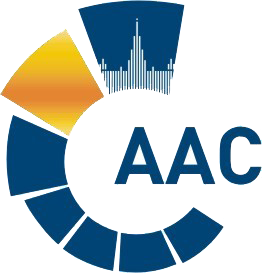 САМОРЕГУЛИРУЕМАЯ ОРГАНИЗАЦИЯ АУДИТОРОВ     АССОЦИАЦИЯ «СОДРУЖЕСТВО» 
член Международной Федерации Бухгалтеров (IFAC)(ОГРН 1097799010870, ИНН 7729440813, КПП 772901001) 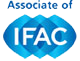 119192, г. Москва, Мичуринский проспект, дом 21, корпус 4. т: +7 (495) 734-22-22, ф: +7 (495) 734-04-22, www.sroaas.ru , info@sroaas.ruМестоФИО участниковВУЗ1-е местоНайда Кирилл АртёмовичФГБОУ ВО «Донецкий национальный университет экономики и торговли имени Михаила Туган-Барановского»2-е местоСтепанова Анастасия ОлеговнаФГБОУ ВО «Луганский государственный университет имени Владимира Даля»3-е местоКавалерс Анна АнатольевнаФГБОУ ВО «Донецкий государственный университет»3-е местоАгафонова Анастасия СергеевнаФГБОУ ВО "Белгородский государственный технологический университет им. В.Г. Шухова"1-е место Варданян Мария Юриковна Джансыз Арина Николаевна Гришко Максим Викторович Ширина Анна Юрьевна Тымчина Евгений ВалерьевичФГБОУ ВО «Донецкий национальный университет экономики и торговли имени Михаила Туган-Барановского»